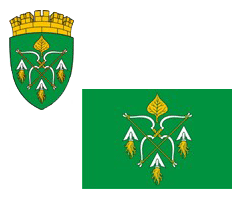 РОССИЙСКАЯ ФЕДЕРАЦИЯАДМИНИСТРАЦИЯ ГОРОДСКОГО ОКРУГА ЗАКРЫТОГОАДМИНИСТРАТИВНО-ТЕРРИТОРИАЛЬНОГО ОБРАЗОВАНИЯСИБИРСКИЙ АЛТАЙСКОГО КРАЯП О С Т А Н О В Л Е Н И Е29.03.2024                                                                                                        № 143ЗАТО СибирскийО временном ограничении движения транспортных средств по автомобильным дорогам общего пользования местного значения городского округа ЗАТО Сибирский Алтайского края в весенний период 2024 годаВ соответствии со статьей 30 Федерального закона от 08.11.2007 № 257-ФЗ «Об автомобильных дорогах и о дорожной деятельности в Российской Федерации и о внесении изменений в отдельные законодательные акты Российской Федерации», постановлением Правительства РФ от 01.12.2023 № 2060 «Об утверждении Правил движения тяжеловесного и (или) крупногабаритного транспортного средства», постановлением Администрации Алтайского края от 23.05.2012 № 268 «Об утверждении Порядка осуществления временных ограничения или прекращения движения транспортных средств по автомобильным дорогам регионального или межмуниципального, местного значения Алтайского края», в целях предотвращения преждевременного разрушения конструктивных элементов автомобильных дорог общего пользования местного значения городского округа ЗАТО Сибирский в период возникновения неблагоприятных природно-климатических условий и грунтово-геологических изменений в земляном полотне, снижающих несущую способность конструктивных элементов автомобильной дороги, ПОСТАНОВЛЯЮ:1. Ввести с 01.04.2024 по 30.04.2024 временное ограничение движения по автомобильным дорогам общего пользования местного значения городского округа ЗАТО Сибирский Алтайского края транспортных средств с превышением временно установленной допустимой нагрузки на ось 6 тонн.2. Средства, полученные в качестве платы в счет возмещения вреда, который будет причинен автомобильным дорогам местного значения, подлежат зачислению в доход бюджета городского округа ЗАТО Сибирский Алтайского края.3. Директору МБУ «Единая служба по благоустройству и содержанию объектов муниципальной собственности» Долотову В.В. на период временного ограничения движения по согласованию с отделением ГИБДД МО МВД РФ по ЗАТО Сибирский с 01.04.2024 по 30.04.2024 установить на автомобильных дорогах общего пользования местного значения городского округа ЗАТО Сибирский Алтайского края соответствующие дорожные знаки.4. Ограничения не распространяются на:- международные перевозки грузов;- пассажирские перевозки автобусами;- перевозки пищевых продуктов, включая молочное сырье, зерновое сырье и продукты его переработки, картофель, любую продукцию овощеводства, кормов для животных и их составляющих: грубых, сочных, концентрированных, фуражного зерна, мелиссы, животных, лекарственных препаратов, топлива (бензин, дизельное топливо, судовое топливо, топливо для реактивных двигателей, топочный мазут, газообразное топливо), смазочных масел и специальных жидкостей, семенного фонда, органических и минеральных удобрений, почты и почтовых грузов, твердых и жидких бытовых отходов (действие данного абзаца не распространяется на транспортные средства, перевозящие сборный груз, в котором любая его часть не входит в указанный перечень);- перевозку грузов, необходимых для ликвидации последствий стихийных бедствий или иных чрезвычайных происшествий;- специализированную технику, используемую для осуществления дорожной деятельности в отношении автомобильных дорог общего пользования федерального, регионального или межмуниципального, местного значения, находящуюся в хозяйственном ведении соответствующих организаций;- транспортировку дорожно-строительной и дорожно-эксплуатационной техники и материалов, применяемых при проведении аварийно-восстановительных и ремонтных работ;- специализированную технику, выполняющую работы по строительству, реконструкции, ремонту, содержанию объектов жилищно-коммунального хозяйства, финансирование которых осуществляется за счет средств городского и краевого бюджетов;- транспортные средства федеральных органов исполнительной власти, в которых федеральным законом предусмотрена военная служба.5. Управлению по муниципальным информационным ресурсам администрации ЗАТО Сибирский (Болотникова С.Ю.) обнародовать постановление на официальном интернет - сайте ЗАТО Сибирский и опубликовать в газете «Сибирский вестник».6. Контроль за исполнением постановления возложить на заместителя главы администрации Цалябина В.А.Глава ЗАТО                                                                                           С.М. Драчев